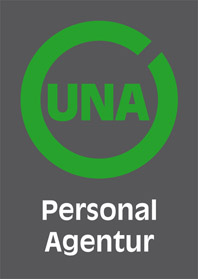 UNA – zusammen weiterdenkenExam. Altenpfleger/innen oderExam. Gesundheits- und Krankenpfleger/innen gesuchtWir suchen ab sofort für eine renommierte Behinderteneinrichtung im Raum Passau
engagierte und qualifizierte Pflegefachkräfte (m/w/d). Die Stellen sind in Vollzeit oder in Teilzeit zu besetzen.Sprechen Sie uns auch an wenn Sie keinen Schichtdienst leisten können!

Ihre Aufgaben:

- Durchführung der Grund- und Behandlungspflege- Pflegeplanung- Pflegedokumentation per EDV oder handschriftlich
- Anleitung der Pflegehilfskräfte- Beratung der Angehörigen- Teilnahme an Stationsbesprechungen und Übergaben

Ihre Qualifikation:
- Ein erfolgreiche Ausbildung als exam. Altenpfleger/in oder    exam. Gesundheits- und Krankenpfleger/in ist erforderlich- Berufserfahrung ist wünschenswert
- Schichtbereitschaft (Früh-, Spät-,Wochenend- und Feiertagsdienste) ist wünschenswert
- Teamfähigkeit und Belastbarkeit
- Freude im Umgang mit pflegebedürftigen Menschen
- Gute Umgangsformen und ein gepflegtes Erscheinungsbild

Unser Angebot an Sie:

- übertarifliche Vergütung - unbefristeter Anstellungsvertrag- Urlaubs- und Weihnachtsgeld- arbeitsmedizinische Vorsorge
- angenehmes Arbeitsklima
- Weiterbildung und Qualifizierung in der Einrichtung
- Stellung von Arbeitskleidung

Wenn sie an dieser abwechslungsreichen Aufgabe interessiert sind, senden Sie uns bitte Ihre Bewerbungsunterlagen
(Lebenslauf, Ausbildungsnachweise, aktuelle Arbeitszeugnisse).
Gerne informieren wir Sie auch vorab telefonisch.
Wir freuen uns darauf Sie kennenzulernen!Kontaktdaten:UNA Personal Agentur GmbHBahnhofplatz 1594315 StraubingTel.: 09421-18878-0Mail: info@una-personal.dewww.una-personal.de